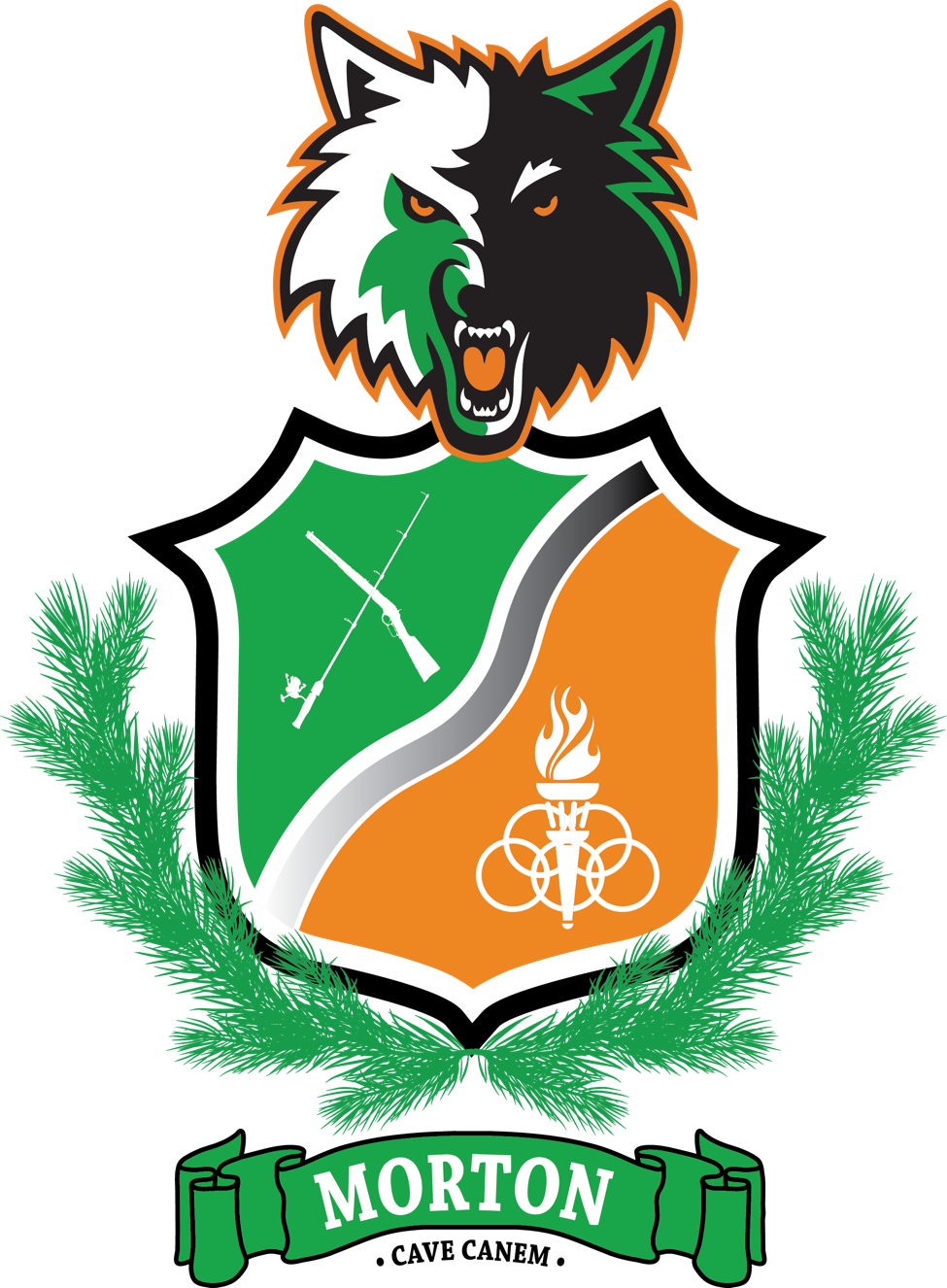 2016-2017 Morton Jr./Sr. High SchoolCareer and Technical EducationCourse CatalogBusiness Education CoursesJunior High:Course Title: JH DigitoolsCourse Description: A course that generally prepares individuals to perform basic data and textentry using standard and customized software products. Includes instruction in keyboarding skills, personal computer interactive software course used for tasks such as wordprocessing, spreadsheet.Course Title: JH Intro to BusinessCourse Description: This course is designed as an introductory class to learn general business concepts that are relevant to the future workforce and business leaders.High SchoolCourse Title: Financial Fitness, year longCourse Description: CTE Credit, third year math elective credit--This course allows individuals to learn and apply math skills and operations to calculate discounts, mark-ups, mark-downs, verifying invoices, computing payroll, interest, and installment buying. Also includes instruction in operating the desktop 10-key calculator by touch and use this equipment for fast, efficient solutions to business math problems as well as personal financial management topics of budgeting, expense monitoring, and maintaining a personal or business checkbookCourse Title: Introduction to Marketing, year longCourse Description: CTE Credit--A course that teaches marketing concepts and skills and the underlying business foundations required for the understanding and development of marketing. Elements such as distribution, financing, marketing-information management, pricing, product/service management, promotion and selling along with the foundations of economics and communications are introduced in this course.Course Title: Microsoft Office User, Year LongCourse Description: CTE Credit--Students will become proficient in Microsoft Office using Word (word processing), Access (database), and Excel (spreadsheets). The course will also introduce students to PowerPoint (slide show presentation software) and Publisher (basic desktop publishing).STEM CoursesJr. HighCourse Title:  JH Green Sustainable Design; Year longCourse Description: A course that exposes students to basic principles and technologies that align with Sustainable Green practices and industry standards. Alternative energy such as solar and wind power is investigated in addition to instruction in Impact of Individual Human Activities, Transportation Sustainable Technology, Power Generation Technology, Renewable Resources, Sustainable Agriculture, and Green Manufacturing.Course Title:  JH RoboticsCourse Description:A course that exposes individuals to use basic engineering principles andtechnical skills in developing and using robotics. Includes instruction in the principles of robotics, design and operational testing, system maintenance and repair procedures, and robotics computer systems.Agriculture Education CoursesJr. High Course Title: JH Metal ShopCourse Description: Students will learn the basics of safety and metal working skills. Introductory level welding, measurement, and construction of various metal projects are included. Course Title: JH Wood ShopCourse Description: Students will learn the basics of safety and wood working skills. Introductory level tool usage, measurement, and construction of various wood projects are included. Course Title: JH Environmental Studies-Course Description: Life Science based course for middle school students that focuses on environment-related issues using scientific, social scientific, or humanistic approaches or a combination. Includes instruction in the basic principles of ecology and environmental science and pollution control, natural resources, and the interactions of human beings and nature, animal adaptations and cells.High SchoolCourse Title: Agriculture ShopCourse Description: CTE Credit- Introduction to shop at the high school level. Measurement, drafting, and construction of metals and woods projects.Course Title: Metal ArtCourse Description: CTE Credit- Course to be taken as a second year shop course. Students will construct metal art projects using Plasma Cutter, and other metal-working tools in the shop.Course Title: WeldingCourse Description: CTE Credit-- Students will design, layout and fabricate projects using processes and procedures found in the metalworking industry. The individual and group projects are modeled after industrial welding operations and are worked in a large, well-equipped classroom laboratory. Course Title: Small Gas EnginesCourse Description:  CTE Credit--A course that prepares individuals to apply technical knowledge and skills to repair, service, and maintain small internal combustion engines used onportable power equipment such as lawnmowers, chain saws, rotary tillers,generations, and othersCourse Title: ConstructionCourse Description: CTE Credit-- Emphasis is placed on construction, design and craftsmanship, and on the different aspects of residential construction. Students are introduced to the materials and procedures used in the housing construction industry.Course Title: Biology through Agriculture Science, Year Long, Biology EOC Prep CourseCourse Description: Science Credit, CTE Credit-- In this course, students will learn the key concepts of Biology as outlined in the next generation science standards. Students will apply the cross cutting concepts and practices to build a deep conceptual knowledge. Key concepts include Ecosystems, the Earth’s Atmosphere as it relates to life, Evolution, Genetics, and cellular Structure and Function. An emphasis will be placed on understanding the connections between the big ideas of science and hands-on application. In addition to the biology curriculum, students can also participate in class projects, ownership of animals, and gain valuable leadership skills with the opportunity to participate in FFA.Course Title: Environmental Science, Semester longCourse Description: Science Credit, CTE Credit--This Environmental Science course is designed to be the equivalent of a one-semester, introductory course in environmental science that includes a laboratory and field investigation component. Emphasis is placed on the scientific principles, concepts, methodologies required for understanding the interrelationships of the natural world, to identify and analyze environmental problems both natural and human-made, to evaluate the relative risks associated with these problems and to examine alternative solutions for resolving and/or preventing them. Students have the opportunity to be involved in FFA.Course Title: Natural Resource Integrated Science, Year longCourse Description: Science Credit, CTE Credit--A general course that focuses on the studies and activities relating to the natural environment and its conservation, use, and improvement. Includes instruction in subjects such as climate, air, soil, water, land, fish and wildlife, and plant resources; in the basic principles of environmental science and natural resources management; and the recreational and economic uses of renewable and nonrenewable natural resourcesCourse Title: Floriculture and Floral Design- Semester LongCourse Description: Fine Art Credit, CTE Credit--This course focuses on skills and knowledge needed within the floral industry. Topics to be covered include learning about design elements and principles, making corsages, boutonnieres, bud-vase arrangements, centerpieces, and other specialty arrangements. Students have the opportunity to be involved in the FFA.Course Title: Veterinary Science- Semester LongPrerequisite: Completion of Biology through Agriscience with a “C” or  better, or course instructor approval.Course Description: Science Credit, CTE Credit--This class will study veterinary science to include animal characteristics, anatomy, nutrition, disease, movement and health care. There will be extensive hands-on laboratory activities including multiple dissections, and opportunities including the skills in a vet tech exam. Students have the opportunity to be involved in FFA.